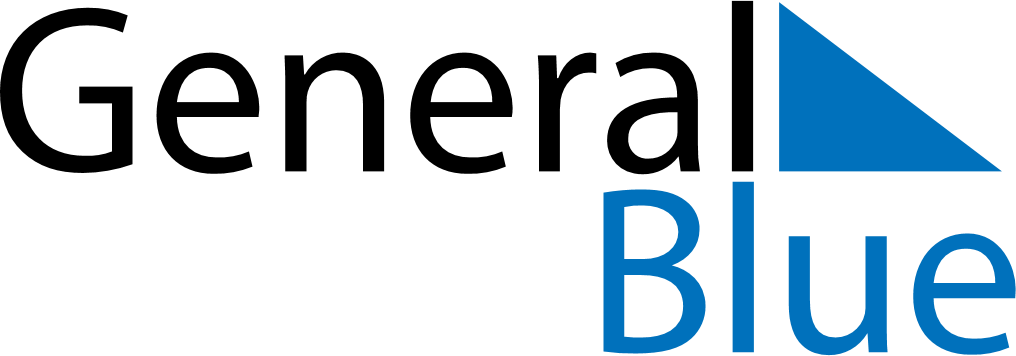 August 2020August 2020August 2020August 2020ZambiaZambiaZambiaMondayTuesdayWednesdayThursdayFridaySaturdaySaturdaySunday11234567889Farmers’ Day10111213141515161718192021222223242526272829293031